The Walrus and the Carpenter by Lewis Carroll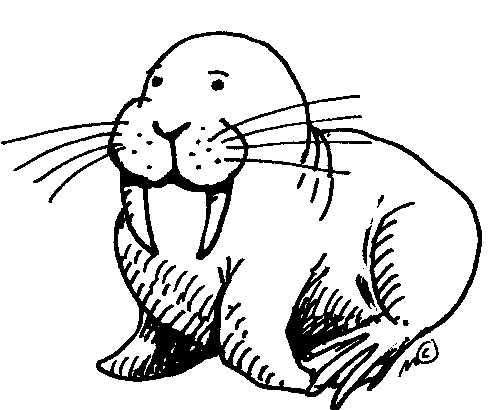 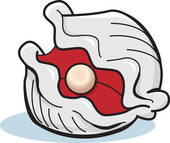 Pg. 532Poetry Elements Practice: Find an example of each of the following from the text.EOG Practice Questions: Choose the best answer for each questionThe excerpt is an example of what genre of literature?Short storyDramaAutobiographyPoetryWhich characteristics of the selection is specific to its genre?It includes figurative languageIt is arranged in short linesIt tells a storyIt presents information about a topicWhich word best describes the tone of the selection?SolemnHumorousAngrySorrowfulWhich synonym fits the meaning of scarcely used in line 107 in the last stanza?VeryHappilyPleasantlyHardlyWhat event is foreshadowed by the eldest Oyster’s refusal to leave the oyster bed?The Walrus and the Carpenter take the oysters for a walkThe Oysters escape from the Walrus and the CarpenterThe Walrus and the Carpenter eat the OystersThe Walrus and the Carpenter take the Oysters home with themWhich word best describes a theme of this selection?BetrayalHungerBeautyLoveReading Comprehension Questions:Why is the moon angry at the sun?  Cite a line from the poem that proves the moon is angry.Reread lines 37-42.  The eldest Oyster lived longer than most oysters because:In lines 73-78 what is the Walrus listing that he needs?  Why do you think he needs these items?If the story was told from the perspective of the Oysters, how would the mood be different?How were the oysters tricked and what might the author tell you to do to avoid being tricked?  Provide support and explanations from the poem.
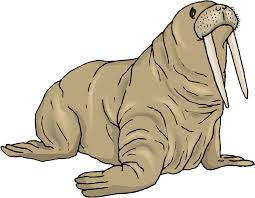 Example in textPage #, line and stanzaAlliterationRepetitionPersonificationRhyme